WELCOME BACK PANTHERS!Welcome back!  After many months of being away from our school, we are elated to finally have students back in the building with us. The beginning of this school year is obviously unlike any other we have been through. For weeks, staff have been preparing for the safest entry possible for our students. The measures that are currently in place will be reviewed based on what the local situation is with Covid-19 transmission. We will update you on any changes to protocls as they occur. School will look different this but it will still be a place for learning and growing as individuals. As always, I encourage you to contact the school if you have any questions about protocols or other wonderings. I am happy to try to answer any questions you have.LAMBTON CENTENNIAL 2020-2021 STAFFSCHOOL HOURSSCARVES AND DRAWSTRINGSScarves and drawstrings could present a safety hazard on the playground. Scarves must be tucked into coats and drawstrings must be tucked in, securely sewn to the coat or cut off.CONCUSSION PROTOCOLEvery school in Lambton Kent District School Board has a School Concussion Protocol in place. The School Board in partnership with Lambton and Chatham-Kent Public Health recognize that a concussion is a serious injury that affects the way the brain works. If not managed well, recovery can be slow and can affect school performance in learning activities, such as school work and physical activities, like physical education class. Studies show that engaging in school work and/or physical activities, while concussed and/or suspected, can worsen symptoms and delay the student’s recovery.This protocol, developed by the Lambton Kent District School Board, will assist in the early identification of a suspected concussion and will ensure the proper steps are taken to manage the concussion symptoms. Through the efforts of school staff, parent(s)/guardian(s) and the health-care professional, the student will participate in the steps of the “Return to Learn” and the “Return to Physical Activity” plans. Based on your child's concussion symptoms, specific strategies will be used to support your child's learning and physical activity participation until fully recovered.If your child experiences a diagnosed/suspected concussion outside school hours - such as car crash, playground fall, or sporting/recreational activity - seek immediate medical treatment. It is very important to report the suspected/diagnosed concussion to the school so we can help support your child's recovery. What you can do now: Click on the concussion protocol link on the Lambton Centennial website for more information.PHOTOGRAPHING, AUDIOTAPING, VIDEOTAPING AND FILMING OF STUDENTSThroughout the year routine school activities such as plays, field trips, athletic functions, class photos, etc. occur. It is at times such as these the public media organizations may be present at these events photographing, audiotaping, videotaping and/or filming our students. Parents/guardians are asked to please read the attached form and sign the permission section.SNACK PROGRAMAt this time, the Snack Program is on hiatus due to Covid-19 protocols. We hope it will be able to return soon.SCHOOL COUNCILThe purpose of School Council is to improve pupil achievement and to enhance the accountability of the education system to parents. Our first official meeting for this school year will be held on Tuesday, September 25th at 6:30 p.m. in our staff room. All parents are welcome to attend School Council meetings.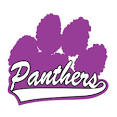 LAMBTON CENTENNIAL SCHOOL3823 Oil Heritage Road, Petrolia, ON N0N 1R0Mr. T. Hayward - PrincipalMrs. C. Broumpton - SecretaryPhone:  519-882-0138Fax:  519-882-2102SEPTEMBER 2020We have many returning staff members and some new staff members. Here is a directory to help out:Class Changes  In the week before school we added another classroom to our school. This allowed us to reduce most of the numbers within our classes. There may be further changes that are necessary should a large number of students opt for or return from vrtual learning. These changes will be communicated as they occur.WHEN YOUR CHILD IS ILL AT SCHOOLAs per the direction received from Lambton Public Health and the Lambton Kent District School Board, students who exhibit any symptom associated with Covid-19 will need to be picked up from school as soon as possible.There are three pathways for returning to school. 1. Child receives a negative Covid-19 test result and is symptom-free for 24 hours (48 hours for gastrointestinal). 2. Child self-isolates for 14 days and is symptom-free for 24 hours (48 hours for gastrointestinal). 3. Child sees their primary healthcare provider and they provide documentation the symptoms are a result of something other than COVID-19.The following chart may assist you with making appointments, break times, pick-up times, etc.SAFE ARRIVAL POLICYWe have a process in place to ensure the safe arrival of all students. Please call the school if your child is absent in the morning or the afternoon (unless a note has already been sent). Our office staff will be available from 8:30 a.m. on to take your calls. We also have a 24 hour answering machine so you may call any time, day or night. Calls home are made for all unexplained absences. If there is no answer, calls will be made to a parent’s/guardian’s workplace or emergency numbers. Please help us by contacting the school before our morning bell rings. STUDENT PICK-UP We have a larger number of students being picked up at the end of the day than normal. If you know you will not be using busing and will be picking up your child it would be helpful for parents to provide the office with a note or phone call so we know what the plan is for your child. This will help us avoid confusion and anxiety for all parties involved and ensure your child is where they should be at the end of the day. If you are calling to At this time we are unable to allow parents to enter the building. In order to pick-up your child please come to the main entrance and ring the bell and we will escort/send your child out to meet you.SCHOOL  BUSES – ZONE 4For busing and weather information, Lambton Centennial is in Zone 4. Busing information is available on the website www.schoolbusinfo.com. Buses cancelled due to snow do not pick up students at the end of the day. Buses cancelled due to fog will return to the school to take students home.Only regular riders or courtesy seat students have permission to ride the bus that they are assigned to. Due to insurance and safety issues, permission will not be extended to students who are not listed on the bus lists. Please do not send a note to the bus drivers or Principal asking for a change to the drop off location.